«Утверждаю»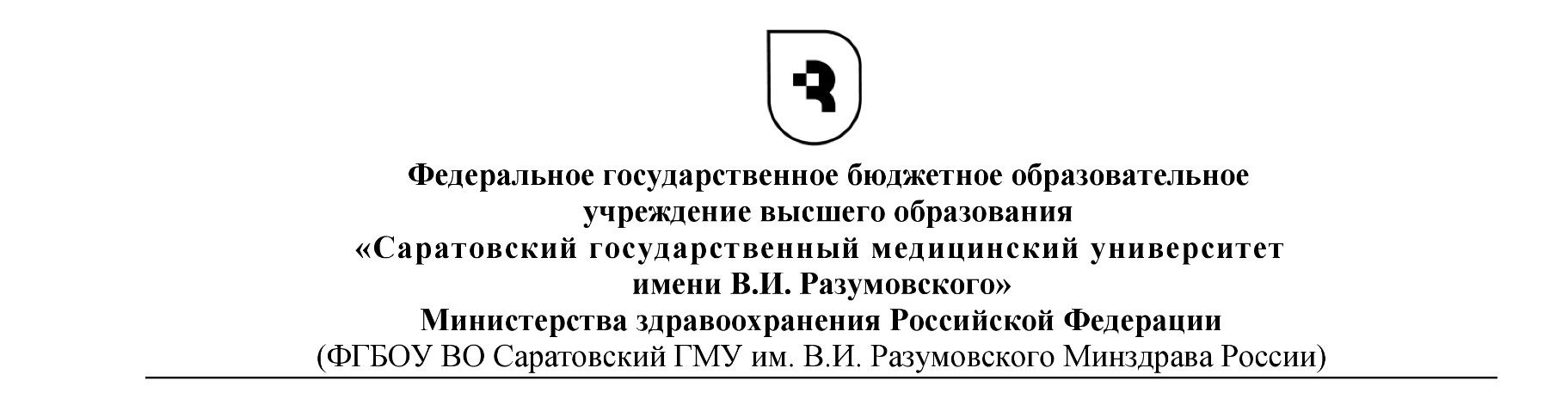                                                                                                              Проректор по научной работе_________________А.С. Федонников                                                                                                                 «____» ___________202_ г.ОТЧЕТ АСПИРАНТАО РЕЗУЛЬТАТАХ НАУЧНО-ИССЛЕДОВАТЕЛЬСКОЙ ПРАКТИКИФИО аспиранта____________________________________________________________Направление подготовки____________________________________________________Направленность (профиль)___________________________________________________Год обучения _______ , семестр ______Научно – исследовательская практика проводится с __________ по __________ 201__г.Руководитель практики _____________________________________________________Общая оценка научно – исследовательской практики аспиранта __________________Подпись руководителя практики ______________Научно – исследовательская практикаОтзыв о прохождении научно – исследовательской практики__________________________________________________________________________________________________________________________________________________________________________________________________________________________________________________________________________________________________________________________________________________________________________________________________________________________________________________________________________________________________________________________________________________________________________Содержание и объем выполненных работ подтверждаю.Научный руководитель практики __________________   _____________________                                                                      подпись                            ФИО           Формами практики являются:Участие в проведении научного исследования;Участие в проводимых научных собраниях (научные и научно-практические конференции (семинары), симпозиумы, круглые столы и др.);Участие в разработке научного инструментария для проведения научного исследования;Участие в заседание научных коллективов исследователей;Подготовка научных публикаций.Разделы научно-исследовательской практикиПодготовительный этапОпределение направления исследования, разработка индивидуального плана научно-исследовательской практики, решение организационных вопросов.Основной этап (планирование работы и проведение работы)Планирование работы – обсуждение идеи научно-квалификационной работы (диссертации), основных подходов к решению проблемы в современной научной литературе; тематические консультации по методологии научного исследования; ознакомление с тематикой исследовательских работ в данной области.Проведение работы – изучение отдельных аспектов рассматриваемой исследовательской проблемы; работа с эмпирическими данными и написание основных тезисов результатов исследования.Заключительный этап научно - исследовательской практикиПодготовка и оформление отчета о научно-исследовательской практике; публичная защита отчета.Аспирант по итогам прохождения практики представляет следующие отчетные материалы:отчет аспиранта о результатах научно-исследовательской практики;отзыв научного руководителя о прохождении научно - исследовательской практики аспирантом.К отчету о практике прикладываются:материалы научных собраний, в которых участвовал аспирант (программы, сборник материалов, тезисы выступлений и др.);образцы документов, обеспечивающих проведение научного исследования (опросные листы, матрицы, анкеты и др.);ксерокопия опубликованных научных публикаций;иные подтверждающие документы     Этап и содержание работыПериод выполненияОбъем работыОценкаПодпись руководителя практикиРазделы (этапы) научно-исследовательской практикиТрудоемкость (в часах)Подготовительный этап8Основной этап (планирование работы и проведение работы)50Заключительный этап  научно-исследовательской практики50